Publicado en Madrid el 05/04/2019 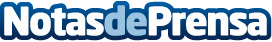 La reparación, una económica y ecológica forma de prolongar la vida útil del móvil, según media electrónicaProlongar la vida útil de los dispositivos móviles ayuda a la preservación del medioambiente. Media Electrónica, empresa líder del sector, desvela cómo mantener el móvil siempre en buen funcionamiento, para conseguir ahorrar dinero y cuidar de la naturalezaDatos de contacto:Media Electrónicahttps://www.mediaelectronica.com868 17 54 27Nota de prensa publicada en: https://www.notasdeprensa.es/la-reparacion-una-economica-y-ecologica-forma Categorias: Marketing Hardware Ecología Emprendedores E-Commerce Consumo http://www.notasdeprensa.es